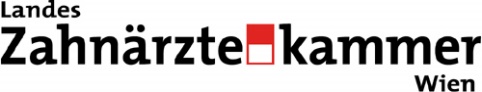 WOHNSITZZAHNARZT / WOHNSITZZAHNÄRZTINAntrag auf Eintragung in die ZahnärztelisteWohnsitzzahnärzte / Wohnsitzzahnärztinnen sind Angehörige des zahnärztlichen Berufs, die ausschließlich solche wiederkehrenden zahnärztlichen Tätigkeiten auszuüben beabsichtigen, die weder eine Ordinationsstätte erfordern, noch in einem Dienstverhältnis ausgeübt werden (§ 29 Abs 1 ZÄG), z.B. Praxisvertreter, gutachterliche zahnärztliche Tätigkeit. Die Tätigkeit als Wohnsitzzahnarzt / Wohnsitzzahnärztin erfolgt auf Honorarbasis.Zahnarzt-ID: 	Wien,  Ich ersuche gemäß § 29 Abs 2 ZÄG per  um die Eintragung als Wohnsitzzahnarzt  /  Wohnsitzzahnärztin in die Zahnärzteliste der Österreichischen Zahnärztekammer. Titel, Vor- und Zuname:	Wohnsitzadresse:		Telefon / Fax:		Die bisherige Eintragung in die Zahnärzteliste als   endet mit dem Datum der Eintragung als Wohnsitzzahnarzt / Wohnsitzzahnärztin. Datum:  	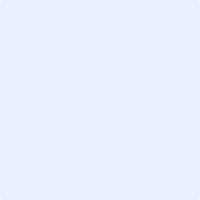 	......................………………………………….	Unterschrift des Zahnarztes / der Zahnärztin